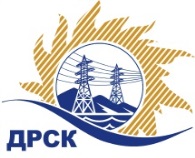 Акционерное Общество«Дальневосточная распределительная сетевая  компания»Протокол № 687/УКС-ВПзаседания закупочной комиссии по выбору победителя по открытому электронному запросу цен на право заключения договора на выполнение работ«Мероприятия по строительству и реконструкции для технологического присоединения потребителей до 150 кВт (в том числе ПИР) на территории СП «ПЮЭС» и СП «ПЦЭС» филиала «Приморские ЭС» (п. Штыково, д. Смяличи)».   закупка № 2087 повторно раздел 2.1.1.  ГКПЗ 2016      ЕИС – № 31603900735ПРИСУТСТВОВАЛИ: члены постоянно действующей Закупочной комиссии АО «ДРСК»  2-го уровня.Форма голосования членов Закупочной комиссии: очно-заочная.ВОПРОСЫ, ВЫНОСИМЫЕ НА РАССМОТРЕНИЕ ЗАКУПОЧНОЙ КОМИССИИ: О  рассмотрении результатов оценки заявок Участников.О признании заявок соответствующими условиям запроса цен.Об итоговой ранжировке заявок.О выборе победителя запроса цен.РЕШИЛИ:По вопросу № 1Признать объем полученной информации достаточным для принятия решения.Утвердить окончательные цены предложений участниковПо вопросу № 2          Признать заявки ООО "Эрланг"  690090, г. Владивосток, ул. Пологая, д. 68, оф. 405, ООО "РосГСК" 690035, г. Владивосток, ул. Калинина, д. 49 "А", офис 404 удовлетворяющими по существу условиям запроса цен и принять их к дальнейшему рассмотрению.По вопросу № 3       Утвердить итоговую ранжировку заявок       По вопросу № 4          Признать победителем запроса цен на выполнение работ «Мероприятия по строительству и реконструкции для технологического присоединения потребителей до 150 кВт (в том числе ПИР) на территории СП «ПЮЭС» и СП «ПЦЭС» филиала «Приморские ЭС» (п. Штыково, д. Смяличи)» участника, занявшего первое место по степени предпочтительности для заказчика: ООО "Эрланг" 690090, г. Владивосток, ул. Пологая, д. 68, оф. 405  на условиях: стоимость предложения  1 982 000,00 руб. без учета НДС (2 338 760,00 руб. с НДС). Сроки выполнения работ: Дата начала работ – с момента заключения договора сторонами.Дата окончания работ – 31.10.2016 г.Условия оплаты: в течение 60 (шестидесяти) календарных дней с момента подписания актов выполненных  работ, на основании предоставленных Подрядчиком  счетов-фактур.Гарантии выполненных работ: гарантия качества на все конструктивные элементы и работы, предусмотренные в Техническом задании и выполняемые Подрядчиком на объекте, в том числе на используемые строительные конструкции, материалы и оборудование составляют 3 (три) года с момента подписания актов сдачи-приемки, при условии соблюдения Заказчиком правил эксплуатации сданного в эксплуатацию объекта.Предложение имеет статус оферты и действует до 31  декабря 2016 г.исполнитель Чуясова Е.Г.Тел. 397268город  Благовещенск«10» августа 2016 года№Наименование участника и его адресПредмет заявки на участие в запросе цен1ООО "Эрланг" 690090, г. Владивосток, ул. Пологая, д. 68, оф. 405Цена: 2 338 760,00 руб. с НДС(цена без НДС: 1 982 000,00 руб.)2ООО "РосГСК" 690035, г. Владивосток, ул. Калинина, д. 49 "А", офис 404Цена: 2 339 940,00 руб. с НДС(цена без НДС: 1 983 000,00 руб.)Место в итоговой ранжировкеНаименование и адрес участникаЦена заявки на участие в закупке без НДС, руб.1 местоООО "Эрланг" 690090, г. Владивосток, ул. Пологая, д. 68, оф. 4051 982 000,00 2 местоООО "РосГСК" 690035, г. Владивосток, ул. Калинина, д. 49 "А", офис 4041 983 000,00 Ответственный секретарь Закупочной комиссии: Челышева Т.В. _____________________________